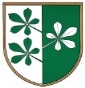 OBČINA KIDRIČEVOObčinski svetKopališka ul. 142325 KidričevoŠtev. 011-25/2019							predlog sklepaDneNa podlagi 8. člena Odloka o priznanjih občine Kidričevo (Uradni list RS, št. 49/00) in 15. člena Statuta Občine Kidričevo (Uradno glasilo slovenskih občin, št. 62/16 in 16/18), je občinski svet Občine Kidričevo, na svoji _______ seji, dne __________, sprejelS  K  L  E  Po podelitvi plakete Občine Kidričevov letu 2021V letu 2021 se podelita plaketi Občine Kidričevo gospe Marti Murko, za ohranjanje nesnovne kulturne dediščine in urejenost središča Lovrenca na Dr. poljuinorganizatorjem tradicionalne prireditve Žegnanje konj v Župečji vasi, za dobro delo in ohranjanje tradicije v občini v prihodnje								Anton Leskovar;								župan								Občine Kidričevo 